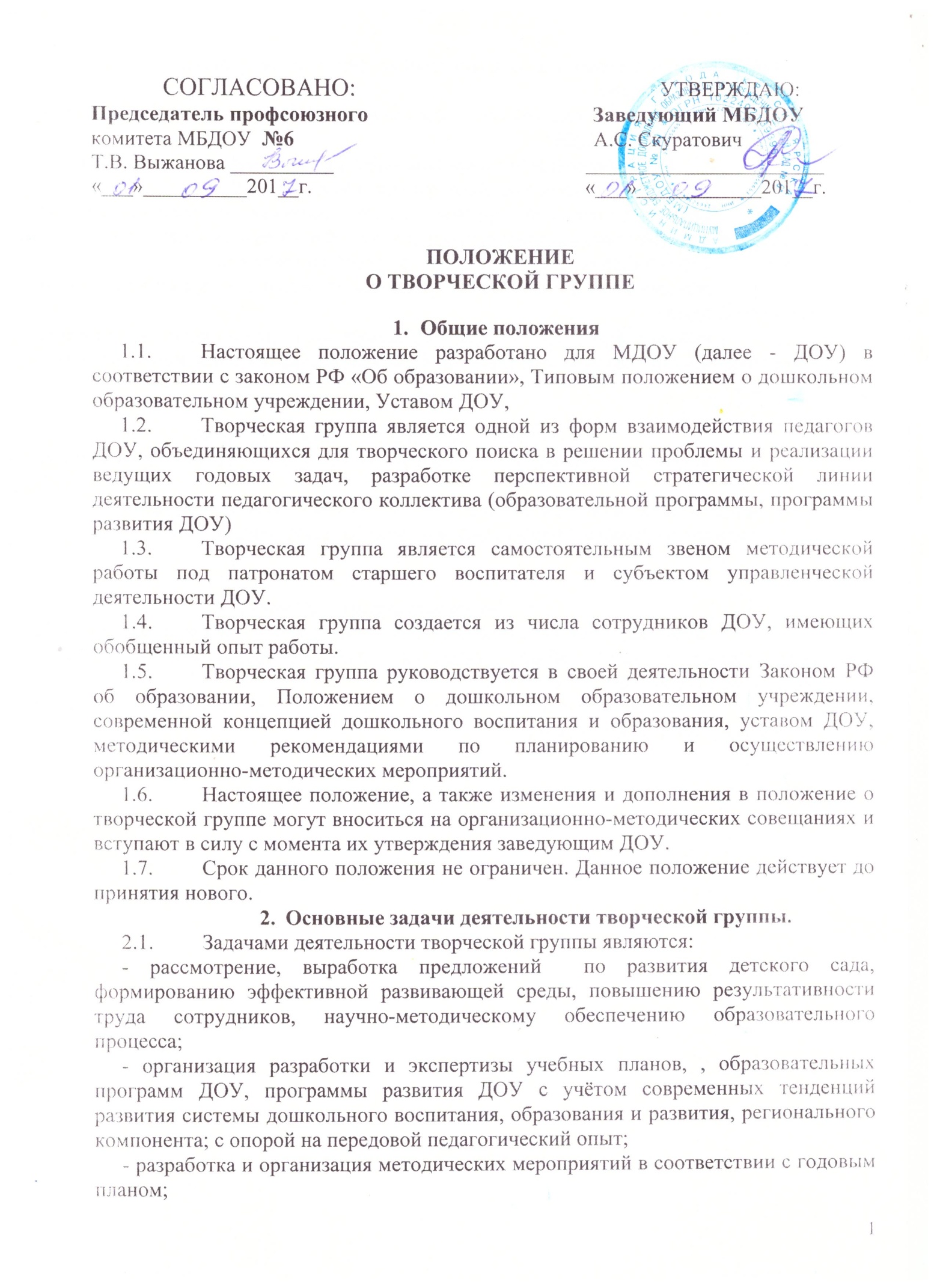 :- обобщение и пропаганда положительных результатов работы коллектива и отдельных сотрудников;- прогнозирование дальнейших перспектив организации воспитательно-образовательной работы ДОУ.Порядок создания и организация работы творческой группыТворческая группа создаётся приказом заведующего ДОУ. Состав творческой группы может меняться в зависимости от поставленных задач и индивидуальных возможностей и интересов педагогов.Творческую группу возглавляет старший воспитатель.Заведующий ДОУ может курировать отдельные направления работы творческой группы.Работа творческой группы направлена на решение задач обеспечения (создания условий для) качества воспитания, образования, развития дошкольников.Ответственность творческой группы.Творческая группа несёт ответственность перед педагогическим советом ДОУ:за выполнение в полном объёме закреплённых за ней задач и функций;-  качество реализации организационно -  методических мероприятий.Документация и отчётность.Вопросы, предоставляемые для обсуждения творческой группой, оформляются в виде таблиц, диаграмм, выводов, аналитических справок, методических рекомендаций.   Каждое заседание педагогического совета является формой отчёта творческой группы о проделанной работе 